WP 1 - Preliminary studies regarding the selection of new strains of microorganisms (yeasts) from the Pietroasa vineyard for the evaluation of oenological characteristics -31.12.2021Act 1.1 - Isolation of microorganisms (yeasts) from the Pietroasa wine areaAct 1.2 - Original approaches for the selection of microorganisms, in order to obtain active dry yeastsAct 1.3 - Testing of new yeasts identified in order to obtain active dry yeasts (partially)Estimated results:-Technical specifications of the raw materials used for vinification-Yeast isolation report- Screening report - ecological and genetic identification Achived results:- Isolation in pure culture of strains of S. cerevisiae and non-Saccharomyces species, different from a metabolic point of view (biodiversity), was achieved.- The yeasts were identified by different techniques that allowed the identification of S. cerevisiae / non-Saccharomyces of the strains.-Yeasts were identified by classical techniques and molecular techniques Maldi-TOF and PCR and the qualitative potential of the grapes was established.- The new yeasts identified were partially tested in order to obtain yeast biomass- The web page of the project has been created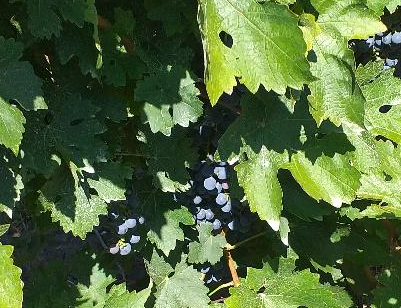 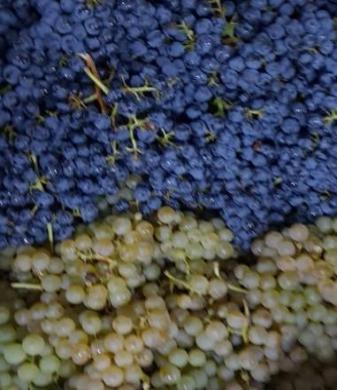 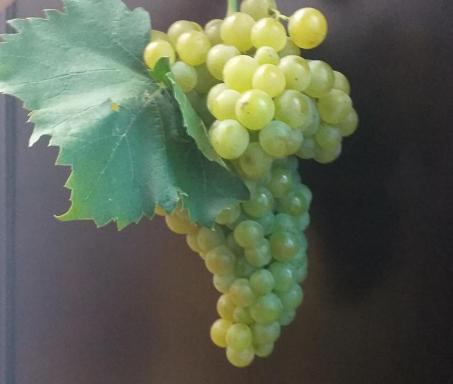 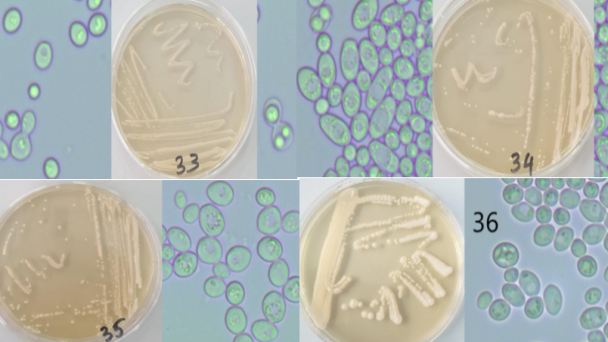 